Publicado en Madrid el 06/04/2020 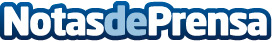 Taste Shukran propone tres recetas saludables con hummus para los días de confinamientoUna dieta equilibrada es fundamental para combatir los problemas que pueden derivar del confinamiento: el sedentarismo y la obesidad. Taste Shukran propone recetas saludables con hummus, un producto que produce serotonina, la hormona de la felicidad. Además, su riqueza proteica lo convierte en un aliado clave de la dietaDatos de contacto:Taste Shukran655174313Nota de prensa publicada en: https://www.notasdeprensa.es/taste-shukran-propone-tres-recetas-saludables Categorias: Nacional Nutrición Franquicias Gastronomía Restauración Consumo http://www.notasdeprensa.es